Договор № на проведение аудита бухгалтерской (финансовой)  отчетности организацииг. Москва  	                                                                                              «____» ____________ 2014 годаОбщество с ограниченной ответственностью «Пример», далее «Заказчик», в лице Генерального директора ИВАНОВА Ивана Ивановича, действующего на основании Устава, с одной стороны, иОбщество  с  ограниченной  ответственностью  «РИАН-АУДИТ» (основной государственный номер юридического лица 1037709050664, индивидуальный номер налогоплательщика 7709426578, номер в реестре аудиторских организаций 10303005835 от 28 декабря 2009 года, член Некоммерческого партнерства «Московская аудиторская палата» со 2 декабря 2009 года - протокол № 139, аккредитованного Минфином России в составе саморегулируемых организаций аудиторов - приказ Минфина России от 26 ноября . № 578),именуемое в дальнейшем «Исполнитель», в лице Генерального директора БАЙРАМГАЛИНА Рината Ураловича, действующего на основании Устава, с другой стороны, (также совместно именуемые в дальнейшем «Стороны» или по отдельности «Сторона»), заключили настоящий договор о нижеследующем:1. Предмет договораИсполнитель обязуется провести аудит бухгалтерской (финансовой)  отчетности Заказчика за 2014 год, подготовленной всоответствии с Российскими правилами составления бухгалтерской отчетности(именуемая в дальнейшем «бухгалтерская (финансовая) отчетность Заказчика») а Заказчик обязуется оплатить эти услуги.Целью аудита является выражение мнения о достоверности бухгалтерской (финансовой)отчетности Заказчика. Исполнитель выражает свое мнение о достоверности указанной выше отчетности Заказчика во всех существенных отношениях.Порядок оказания услуг (этапы):1.4.1. Первый этап:-  проверка в срок до 30 октября 2014 года финансово-хозяйственной деятельности Заказчика за период с 1 января по 30 сентября 2014 года с целью выдачи письменного отчета о результатах проверки по состоянию на 1 октября 2014 года.1.4.2. Второй этап:- независимая проверка бухгалтерской (финансовой) отчетности Заказчика за 2014 год подготовленной в соответствии с Российскими правилами составления бухгалтерской отчетности в целях выражения мнения о ее достоверности в аудиторском заключении срок до ___________ 2015 года;- предоставление Заказчику _______ экземпляра аудиторских заключений на русском языке.Аудит проводится на выборочной основе и включает изучение на основе тестирования доказательств, подтверждающих числовые значения в бухгалтерской (финансовой)отчетности Заказчика и раскрытие в ней информации о финансово-хозяйственной деятельности. Аудит включает оценку применяемых принципов и методов бухгалтерского учета, правил подготовки бухгалтерской (финансовой) отчетности, определение основных оценочных значений, сформированных Заказчиком, а также оценку общей формы представления бухгалтерской (финансовой) отчетности.Стороны признают, что в связи с применением в ходе аудита выборочных методов тестирования и другими свойственными аудиту ограничениями, наряду с ограничениями, присущими системам бухгалтерского учета и внутреннего контроля, существует неизбежный риск того, что некоторые, в том числе существенные, искажения бухгалтерской (финансовой)могут остаться необнаруженными.Дополнительные услуги, не предусмотренные Договором, оформляются отдельным соглашением Сторон.2. Стоимость услуг и порядок расчетовСтоимость услуг по настоящему договору составляет ___________ (________ сумма прописью) тысяч рублей. Исполнитель в соответствии с действующим законодательством не является плательщиком налога на добавленную стоимость на основании п.2 ст.346 Налогового кодекса РФ (уведомление о возможности применения упрощенной системы налогообложения от 4 декабря 2008 года № 4675).Оплата стоимости услуг Исполнителя осуществляется в российских рублях на расчетный счет Исполнителя.Заказчик в срок до _________ 2014 года перечисляет на расчетный счет Исполнителя денежные средства в качестве аванса в размере ______________ (сумма прописью) тысяч рублей.Обязанность Заказчика по оплате услуг считается исполненной в момент зачисления денежных средств на расчетный счет Исполнителя.Стоимость услуг по первому этапу договора составляет ____________ (сумма прописью) тысяч рублей. Исполнитель в соответствии с действующим законодательством не является плательщиком налога на добавленную стоимость. По результатам аудиторской проверки, Исполнителем представляется письменный отчет и акт сдачи-приемки услуг, в котором определяется и подтверждается объем оказанных услуг и их стоимость.Стоимость услуг по второму этапу договора составляет _________ (сумма прописью ) тысяч рублей. Исполнитель в соответствии с действующим законодательством не является плательщиком налога на добавленную стоимость.После оказания услуг по второму этапу Договора, стороны подписывают двусторонний акт сдачи-приемки, являющийся неотъемлемой частью Договора, в котором определяют объем оказанных услуг и подтверждают их стоимость. Акт сдачи-приемки услуг подписывается Заказчиком в течение семи дней после представления. В случае отказа Заказчика подписать акт он обязан дать свои возражения или замечания в указанный срок. Если по истечении семидневного срока Заказчик не предъявит возражений и откажется подписывать акт, акт сдачи-приемки считается принятым. При отказе Заказчика подписать акт и предоставлении им возражений, Исполнитель принимает меры к урегулированию полученных возражений по существу каждого вопроса и при наличии недостатков в согласованные с Заказчиком сроки принимает меры к их устранению.В соответствии с п.2 ст.8 Федерального закона от 30 декабря 2008 г. № 307-ФЗ «Об аудиторской деятельности» порядок выплаты и размер денежного вознаграждения за проведение аудита не зависит от каких бы то ни было требований Заказчика о содержании выводов, которые могут быть сделаны в результате аудита.Права и обязанности ЗаказчикаПри проведении аудита бухгалтерской (финансовой) отчетности Заказчик вправе:На основании ст.14 Федерального закона «Об аудиторской деятельности»:1) требовать и получать от Исполнителя обоснования замечаний и выводов аудиторской организации, а также информацию о членстве аудиторской организации в саморегулируемой организации аудиторов;2) получить от Исполнителя аудиторское заключение в срок, установленный договором оказания аудиторских услуг.Во всякое время проверять ход выполняемых работ, не вмешиваясь в деятельность Исполнителя.Реализовывать иные права, вытекающие из настоящего договора.При проведении аудита бухгалтерской (финансовой) отчетности Заказчик обязан:На основании ст.14 Федерального закона «Об аудиторской деятельности»:1) содействовать Исполнителю в своевременном и полном проведении аудита, создавать для этого соответствующие условия, предоставлять необходимую информацию и документацию, давать по устному или письменному запросу Исполнителя исчерпывающие разъяснения и подтверждения в устной и письменной форме, а также запрашивать необходимые для проведения аудита сведения у третьих лиц;2) не предпринимать каких бы то ни было действий, направленных на сужение круга вопросов, подлежащих выяснению при проведении аудита, а также на сокрытие (ограничение доступа) информации и документации, запрашиваемых Исполнителем. Наличие в запрашиваемых Исполнителем для проведения аудита информации и документации сведений, содержащих коммерческую тайну, не может являться основанием для отказа в их предоставлении;3) своевременно оплачивать услуги Исполнителя в соответствии с договором оказания аудиторских услуг;4) исполнять требования федеральных стандартов аудиторской деятельности и иные обязанности вытекающие их договора.3.2.2. До начала проведения аудита обеспечить выполнение предусмотренных Российским законодательством работ по составлению отчетности, включая проведение выверки статей балансов на конец отчетного года, взаиморасчетов с контрагентами, налоговыми органами и территориальными учреждениями ЦБ РФ, подготовить и предоставить информацию и документы, предварительно запрашиваемые Исполнителем.3.2.3. Уведомить Исполнителя о выполнении обязательств по подготовке документов и отчетности к проверке и готовности принять специалистов Исполнителя для проведения аудита не позднее чем за 10 дней до согласованного Исполнителем и Заказчиком срока начала поведения аудита; о наступлении обстоятельств, затрудняющих оказание Исполнителем услуг по Договору, не позднее 5-ти дней с даты возникновения вышеупомянутых обстоятельств.Представить к началу аудиторской проверки документацию для изучения и проведения аудита в объеме, затребованном Исполнителем: учредительные и регистрационные документы; протоколы заседаний руководящих органов; документы, регламентирующие учетную политику, деятельность системы (службы) внутреннего контроля; бухгалтерскую (финансовую) отчетность; регистры бухгалтерского и налогового учета; таблицы, обоснования составления публикуемых форм отчетности; первичные документы; справочные и пояснительные материалы и другую информацию, необходимую для проведения аудита, включая акты внешних проверок надзорных органов.Базовый перечень документов, необходимый для предоставления Исполнителю к началу аудиторской проверки, приведен в приложении 3.Обеспечить присутствие на время аудита лиц, ответственных за формирование документации, связанной с финансово-хозяйственной деятельностью Заказчика, для выдачи необходимых пояснений по возникающим в ходе аудита вопросам.Своевременно предоставлять необходимую информацию и документацию, в том числе по запросам Исполнителя, давать по устному или письменному запросу Исполнителя исчерпывающие разъяснения и подтверждения в устной и письменной форме, а также запрашивать необходимые для проведения аудита сведения у третьих лиц.Обеспечивать полный доступ к документации, находящейся в распоряжении Заказчика, на хранении у Заказчика или под контролем Заказчика, а также обеспечивать доступ к персоналу, находящемуся под контролем Заказчика. Если указанная информация не находится в распоряжении Заказчика, на хранении у Заказчика или под контролем Заказчика, то Заказчик обязуется сделать все зависящее от него для обеспечения получения ее Исполнителем.Сообщать Исполнителю любую информацию и уведомлять о любых событиях, которые могут иметь отношение к услугам, оказываемым Исполнителем по настоящему договору.Обеспечить присутствие сотрудников Исполнителя при проведении инвентаризацииимущества Заказчика.Оплатить услуги Исполнителя в соответствии с пунктом 2.1. настоящего договора, в том числе в случае, когда аудиторское заключение не согласуется с позицией Заказчика.Оперативно устранять выявленные аудиторами в ходе аудита нарушения правил ведения бухгалтерского учета и составления бухгалтерской (финансовой) отчетности.На основании Правил (стандарта) № 23 введенных в действие Постановление Правительства РФ от 16 апреля 2005 г. № 228, предоставить Исполнителю в срок до планируемой даты выдачи аудиторского заключения письмо – заявление по примерной форме, представленной в приложении 2 к настоящему договору, но с учетом особенностей деятельности организации.Заказчик до начала аудиторской проверки направляет Исполнителю подписанный руководством Заказчика второй экземпляр Письма – обязательства (приложение 1 к настоящему договору).В соответствии с требованиями Федерального стандарт аудиторской деятельности № 18 «Получение аудитором подтверждающей информации из внешних источников» (утверждены Постановлением Правительства РФ 23 сентября 2002 г. № 696) обеспечить подписание запросов на получение Исполнителем внешних подтверждений (ответов на запросы подготовленные Исполнителем) от третьих сторон относительно сверки остатков по счетам бухгалтерского учета и иных фактов хозяйственной деятельности. При выполнении обязательств по Договору в соответствии со ст.160 Гражданского кодекса РФ сторонами могут использоваться документы, полученные по факсу, электронной почте и с помощью других средств передачи информации. Документы, полученные перечисленными способами, имеют юридическую силу наравне с подлинными документами.Заказчик несет ответственность за подготовку и представление бухгалтерской (финансовой)отчетности в соответствии с российскими правилами составления бухгалтерской отчетности, в том числе задостоверность и раскрытие в ней необходимой информации, а также за систему внутреннегоконтроля, необходимую для составления бухгалтерской (финансовой) отчетности, несодержащей существенных искажений вследствие недобросовестных действий или ошибок.Аудит бухгалтерской (финансовой) отчетности не освобождает Заказчика от такойответственности.Предоставляемая Заказчиком информация может содержать информацию о третьих лицахи/или персональные данные сотрудников Заказчика или иных физических лиц. ПредоставляяИсполнителю указанную информацию и персональные данные, Заказчик тем самымподтверждает, что получил или получит все необходимые разрешения на их обработкуИсполнителем согласно законодательству Российской Федерации.Обязательства сторон по Договору возникают: Заказчика - с момента подписания Договора;Исполнителя  - с момента подписания Договора.Обязательства сторон считаются выполненными:Исполнителя - после подписания акта сдачи-приемки услуг;Заказчика - после окончательного расчета с Исполнителем.В случае отказа Заказчика от услуг Исполнителя по Договору в процессе их оказания, Заказчик оплачивает все фактически понесенные Исполнителем затраты. В данном случае Исполнитель составляет акт на фактически оказанные услуги, как приложение к Договору. При отказе Заказчика от удостоверения акта сдачи-приемки услуг, акт составляется Исполнителем в одностороннем порядке, прилагается к Договору и служит основанием для расчетов между сторонами.4. Права и обязанности ИсполнителяИсполнитель проводит аудиторскую проверку, руководствуясь действующим законодательством Российской Федерации, при этом порядок, условия, формы и методы проведения аудита, а также свод правил поведения при осуществлении аудиторской проверки определяются:Федеральным законом РФ от 30 декабря . № 307-ФЗ «Об аудиторской деятельности»;Федеральным законом РФ от 6 декабря . № 402-ФЗ «О бухгалтерском учете»;Федеральными правилами (стандартами) аудиторской деятельности, утвержденные Правительством Российской Федерации и уполномоченными органами;кодексом профессиональной этики аудиторов;- внутрифирменными стандартами аудита.При проведении аудита Исполнитель вправе:В соответствии со ст.13 Федерального закона РФ от 30.12.2008 г. «Об аудиторской деятельности» вправе:1) самостоятельно определять формы и методы проведения аудита на основе федеральных стандартов аудиторской деятельности, а также количественный и персональный состав аудиторской группы, проводящей аудит;2) исследовать в полном объеме документацию, связанную с финансово-хозяйственной деятельностью Заказчика, а также проверять фактическое наличие любого имущества, отраженного в этой документации;3) получать у должностных лиц аудируемого лица разъяснения и подтверждения в устной и письменной форме по возникшим в ходе аудита вопросам;4) отказаться от проведения аудита или от выражения своего мнения о достоверности бухгалтерской (финансовой) отчетности в аудиторском заключении в случае непредоставления Заказчиком всей необходимой документации или выявления в ходе аудита обстоятельств, оказывающих либо способных оказать существенное влияние на мнение Исполнителя о достоверности отчетности Заказчика.Страховать ответственность за нарушение настоящего договора и (или) ответственность за причинение вреда имуществу других лиц в результате осуществления аудиторской деятельности.Исполнитель при выполнении Договора вправе по согласованию с Заказчиком привлекать к оказанию услуг третьих лиц. Ответственность за качество и сроки выполнения работ третьими лицами несет Исполнитель. Порядок оплаты услуг третьих лиц Исполнитель разрешает самостоятельно.Осуществлять иные права, вытекающие из настоящего договора.При проведении аудита Исполнитель обязан:Предоставить по требованию Заказчика исчерпывающую информацию по результатам проводимой аудиторской проверки, обоснования сделанных замечаний и выводов.Предоставить по требованию Заказчика информацию о своем членстве в саморегулируемой организации аудиторов.Передать в срок, установленный настоящим договором, аудиторское заключение Заказчику.Обеспечить хранение документов (копий документов, файлов), получаемых и составляемых в ходе проведения аудита, в течение не менее пяти лет после года, в котором они были получены и (или) составлены.Провести аудит в соответствии с требованиями Федерального закона от 30 декабря2008 г. № 307-ФЗ «Об аудиторской деятельности», федеральных стандартов аудиторскойдеятельности (федеральных правил (стандартов) аудиторской деятельности), правилнезависимости аудиторов и аудиторских организаций, кодекса профессиональной этики аудиторов.Соблюдать применимые этические нормы, а также планировать и проводить аудит такимобразом, чтобы получить достаточную уверенность в том, что бухгалтерская (финансовая)отчетность Заказчика не содержит существенных искажений.Своевременно сообщать Заказчику в письменной форме обо всех существенных недостатках внутреннего контроля, замеченных в ходе аудита. Существенным недостатком внутреннего контроля является недостаток или комбинация недостатков в системе внутреннего контроля, которые, согласно профессиональному суждению Исполнителя, являются достаточно важными и заслуживают внимания Заказчика.Направить Заказчику специальные запросы относительно информации, представленной в бухгалтерской (финансовой) отчетности Заказчика, и об эффективности системы внутреннего контроля, а также получить письмо-представление от Заказчика, касающееся этих вопросов.Соблюдать требования об обеспечении конфиденциальности информации, составляющей аудиторскую тайну, в соответствии с п.8 настоящего договора.Перед началом аудиторской проверки Исполнитель предоставляет Заказчику в двух экземплярах Письмо-обязательство, подтверждающее готовность проведения аудита, цель аудита, ответственность исполнительного органа организации за составление бухгалтерской (финансовой) отчетности, соблюдение аудиторской организацией коммерческой тайны (приложение 1 к настоящему договору).В соответствии с требованиями Федерального стандарта аудиторской деятельности (ФСАД 5/2010) "Обязанности аудитора по рассмотрению недобросовестных действий в ходе аудита" (утверждены приказом Минфина РФ от 17 августа 2010 г. N 90н) проведение в ходе аудиторской проверки совместного совещания с целью изучения и обсуждения с руководством Заказчика следующих вопросов:- какова собственная оценка руководства  организации рисков того, что бухгалтерская (финансовая) отчетность может быть существенно искажена в результате недобросовестных действий, включая характер, объем и периодичность проведения такой оценки;- каков проводимый руководством  организации процесс выявления и реагирования на риски недобросовестных действий, включая любые выявленные конкретные риски или риски, на которые было обращено внимание руководства, а также каков процесс определения в наибольшей степени подверженных риску искажения в результате недобросовестных действий остатков по счетам бухгалтерского учета, групп однотипных операций или фактов раскрытия информации;- каково взаимодействие (если оно имеет место) между руководством  организации и представителями собственника  организации в отношении процесса выявления рисков, возникающих в результате недобросовестных действий, и принятия мер в отношении таких рисков;- каково взаимодействие (если оно имеет место) между руководством и сотрудниками  организации и в части доведения до сведения сотрудников точки зрения руководства на вопросы деловой практики и норм этики.В соответствии с требованиями Федерального стандарт аудиторской деятельности (ФСАД 6/2010) "Обязанности аудитора по рассмотрению соблюдения аудируемым лицом требований нормативных правовых актов в ходе аудита" (утверждены приказом Минфина РФ от 17 августа 2010 г. N 90н) проведение в ходе аудиторской проверки совместного совещания с целью изучения и обсуждения с руководством Заказчика сведений (подтверждений):- о применении  организацией  нормативных правовых актов, исполнение требований которых является условием ведения деятельности;- о применяемых  организацией процедурах обеспечения соблюдения требований нормативных правовых актов;- о применяемых  организацией процедурах, направленных на выявление и оценку штрафов и иных претензий;- о том, что Исполнителю сообщены все известные имевшие место или возможные случаи несоблюдения  организацией требований нормативных правовых актов, последствия которых должны быть учтены при составлении бухгалтерской (финансовой) отчетности;- о предоставлении Исполнителю переписки по вопросам применения и (или) соблюдения нормативных правовых актов между  организацией и уполномоченным государственным органом.Исполнять иные обязанности, вытекающие из настоящего договора.Аудит должен включать аудиторские процедуры, направленные на получение аудиторских доказательств, подтверждающих числовые показатели в бухгалтерской(финансовой) отчетности Заказчика и раскрытие в ней информации. Выбор аудиторских процедур является предметом суждения Исполнителя, которое должно основываться на оценке риска существенных искажений, допущенных вследствие недобросовестных действий или ошибок. В процессе оценки данного риска Исполнитель обязан рассмотреть систему внутреннего контроля, обеспечивающую составление и достоверность бухгалтерской(финансовой) отчетности Заказчика, с целью выбора соответствующих аудиторских процедур, но не с целью выражения мнения об эффективности внутреннего контроля.Аудит должен включать оценку надлежащего характера применяемой Заказчиком учетной политики и обоснованности сформированных оценочных показателей, а также оценку представления бухгалтерской (финансовой) отчетности Заказчика в целом.Исполнитель не несет ответственность перед Заказчиком за несвоевременное устранение последним недостатков, выявленных в результате аудиторской проверки.5. Аудиторское заключениеПо результатам проведенного аудита Исполнитель предоставляет Заказчику аудиторское заключение, содержащее мнение о достоверности бухгалтерской (финансовой) отчетности Заказчика. Исполнитель не принимает на себя обязательство предоставить аудиторское заключение с немодифицированным мнением.Аудиторское заключение с прилагаемой бухгалтерской (финансовой) отчетностью Заказчика на бумажном носителе предоставляется Исполнителем Заказчику в количестве __ (прописью)) оригинальных экземпляров.Аудиторское заключение с прилагаемой бухгалтерской (финансовой) отчетностью Заказчика в электронном виде предоставляется Исполнителем Заказчику в формате единого электронного файла, в который Заказчик не имеет права вносить какие-либо изменения, будь то по форме или по содержанию, и который будет считаться приемлемым и надлежащим для последующего опубликования его в электронной форме, например, на веб-сайте Заказчика, или распространения его, например, среди акционеров (участников) с использованием электронных средств передачи информации, таких как электронная почта.В случаях публикации или распространения в электронной форме аудиторского заключения с прилагаемой бухгалтерской (финансовой) отчетностью,  Заказчик несет ответственность за то, чтобы аудиторское заключение с прилагаемой бухгалтерской (финансовой) отчетностью Заказчика было представлено надлежащим образом. Заказчик обязуется при этом обеспечить, чтобы формат размещения на его веб-сайте финансовой информации позволял четко отделить проаудированную бухгалтерскую (финансовую) отчетность от прочей информации и не допускал неоднозначного толкования или ввода в заблуждение ее пользователей.6. Сроки оказания услугСрок начала действия Договора: с даты подписания настоящего договора до выполнения сторонами своих обязательств по Договору.Дата начала оказания услуг:  по согласованию сторон.Срок проведения аудита:- по Российским правилам составления бухгалтерской отчетности - до __________ 2015 года.Аудит начинается при условии подготовки Заказчиком необходимых документов в соответствии с п.3.2.4 настоящего договора.Окончание предоставления услуг по настоящему договору оформляется двусторонним Актом об оказании услуг, который подписывается полномочными представителями обеих Сторон. Услуги считаются оказанными Заказчику на дату подписания обеими Сторонами Акта об оказании услуг. Если Заказчик не подпишет Акт об оказании услуг в течение 7 рабочих дней с момента его получения или не представит в указанный срок обоснованных письменных возражений, услуги считаются оказанными Исполнителем в полном объеме в соответствии с условиями настоящего договора.7. Ответственность СторонЗа неисполнение или ненадлежащее исполнение обязательств по настоящему договору Стороны несут ответственность в соответствии с законодательством Российской Федерации.В случае нарушения сроков оказания услуг по вине Исполнителя последний обязан в течение 10рабочих дней с даты предъявления соответствующего письменного требования Заказчика уплатить Заказчику неустойку в размере 0,1% (ноль целых одна десятая процента)от стоимости услуг за каждый день просрочки.В случае нарушения Заказчиком сроков оплаты услуг, предусмотренных настоящим договором, Заказчик обязан уплатить Исполнителю неустойку в размере 0,1% (ноль целых одна десятая процента) от стоимости услуг за каждый день просрочки.Исполнитель несет ответственность за качество проведенного аудита и обоснованность выводов аудиторского заключения в соответствии с п.4.3.5 настоящего договора.Ответственность Исполнителя перед Заказчиком в отношении любого реального ущерба, возникшего у Заказчика в результате или как следствие оказываемых Исполнителем услуг согласно настоящему договору, ограничивается суммой вознаграждения, полученной Исполнителем за оказанные по настоящему договору услуги, исключая случаи, когда указанный реальный ущерб возник в результате или как следствие недобросовестных действий Исполнителя или преднамеренного нарушения Исполнителем своих обязательств по настоящему договору. Исполнитель не обязан возмещать Заказчику упущенную выгоду или косвенные убытки.Исполнитель не несет какую-либо ответственность в случаях предъявления налоговым органом претензий к Заказчику. Акт налогового органа не может являться достаточным доказательством ненадлежащего исполнения Исполнителем обязательств по настоящему договору. Исполнитель не несет ответственность за необнаружение искажений бухгалтерской(финансовой) отчетности в случае, если это не могло повлиять на мнение Исполнителя относительно достоверности бухгалтерской (финансовой) отчетности в целом.Исполнитель освобождается от ответственности, если она вызвана или явилась следствием представления Заказчиком и/или третьими лицами Исполнителю неверной или вводящей в заблуждение информации.Исполнитель не несет ответственность за нарушение сроков оказания услуг по настоящему договору вследствие неисполнения и/или ненадлежащего исполнения Заказчиком обязательств в соответствии с п.6.2 настоящего договора.Ответственность Исполнителя, возникшая в следствии причинения реального ущерба третьим лицам при осуществлении аудиторской деятельности застрахована в Открытом страховом акционерном обществе «ИНГОССТРАХ» (полис № 433-023365/14) от2 апреля 2014 года.8. КонфиденциальностьИсполнитель обязан соблюдать требования об обеспечении конфиденциальности информации, составляющей аудиторскую тайну, согласно требованиям Федерального закона от 30 декабря 2008 г. № 307-ФЗ «Об аудиторской деятельности», в том числе после завершения аудита. За несоблюдение конфиденциальности коммерческой информации Заказчика Исполнитель несет ответственность в соответствии с законодательством Российской Федерации.Исполнитель не вправе передавать полученные им в процессе аудита сведения, составляющий аудиторскую тайну, другим лицам. Любые сведения и документы, полученные и (или) составленные Исполнителем, результаты и материалы аудиторской проверки являются конфиденциальными и составляют аудиторскую тайну и без согласия Заказчика не могут быть переданы третьим лицам за исключением случаев, предусмотренных действующим законодательством, а именно:1) сведений, разглашенных самим Заказчиком, которому оказывались услуги, предусмотренные Федеральным законом «Об аудиторской деятельности», либо с его согласия;2) сведений о заключении с Заказчиком договора о проведении обязательного аудита;3) сведений о величине оплаты аудиторских услуг;4) в случаях, предусмотренных п.4 ст.9 Федерального закона «Об аудиторской деятельности» в процессе осуществления функций надзора и контроля уполномоченным Федеральным органом и саморегулируемой организацией аудиторов.Ни одна из Сторон по настоящему договору не может без предварительного письменного согласия другой Стороны разглашать третьим лицам и/или опубликовывать и/или допускать опубликование информации, которая была предоставлена одной из Сторон в связи с оказанием услуг по настоящему договору, либо стала известна одной из Сторон в силу исполнения обязательств по настоящему договору, либо была правомерно создана одной из Сторон в силу исполнения обязательств по настоящему договору. Для целей настоящего пункта под информацией понимается информация о Сторонах и условиях настоящего договора, о формах и методах выполнения Сторонами своих обязательств по настоящему договору, об отношениях Сторон в ходе выполнения обязательств по настоящему договору, а также информация о состоянии финансово-хозяйственной деятельности или имущества любой из Сторон.Принятые Заказчиком и Исполнителем обязательства по соблюдению конфиденциальности или неиспользованию информации, полученной в ходе оказания услуг по настоящему договору, не распространяются на общедоступную информацию или информацию, которая становится известна третьим сторонам не по вине Стороны, получившей соответствующую информацию.Исполнитель имеет право снимать копии с документации Заказчика, когда это необходимо для оказания услуг, и сохранять у себя копии, разумно необходимые для подтверждения факта выполнения работ и/или обоснования сделанных выводов, либо в случаях, предусмотренных применимыми профессиональными стандартами и инструкциями.9. Расторжение и прекращение договораНастоящий договор может быть расторгнут:- по соглашению Сторон с предварительным уведомлением в письменной форме за 30календарных дней до предполагаемой даты прекращения договора;- в судебном порядке по требованию одной из Сторон при существенном нарушении настоящего договора другой Стороной и в иных случаях, предусмотренных Гражданским кодексом Российской Федерации.Заказчик вправе отказаться от исполнения настоящего договора при условии оплаты исполнителю фактически понесенных им расходов.Исполнитель вправе отказаться от исполнения обязательств по настоящему договору приусловии полного возмещения Заказчику убытков.В случае расторжения настоящего договора Исполнитель обязан вернуть предоставленные для исполнения настоящего договора документы.10. Третьи лицаНастоящий договор не создает и не ведет к возникновению, равно как и не имеет цели создать или привести к возникновению, каких-либо прав у третьих лиц.Услуги, оказываемые Исполнителем, предназначены исключительно для Заказчика и не предназначены для использования в интересах третьей стороны. Ни одна из Сторон настоящего договора не вправе передавать или каким-либо иным образом уступать свои права по настоящему договору третьим лицам без письменного согласия на это второй Стороны договора.11. Обстоятельства, не зависящие от воли СторонСторона, не исполнившая или ненадлежащим образом исполнившая обязательства по настоящему договору, не несет ответственности, если докажет, что надлежащее исполнение оказалось невозможным вследствие возникновения обстоятельств непреодолимой силы(форс-мажор).Под обстоятельствами непреодолимой силы (форс-мажор) подразумеваются: войны, наводнения, пожары, землетрясения и прочие стихийные бедствия, забастовки, изменения действующего законодательства или любые другие обстоятельства, на которые затронутая ими Сторона не может реально воздействовать и которые она не могла разумно предвидеть, и при этом они не позволяют исполнить обязательства по настоящему договору, и возникновение которых не явилось прямым или косвенным результатом действия или бездействия одной из Сторон.Сторона, не исполняющая обязательства по настоящему договору в силу возникновения обстоятельств непреодолимой силы, обязана в течение 5 рабочих дней с момента наступления подобных обстоятельств, проинформировать об этом другую Сторону в письменной форме. Такая информация должна содержать данные о характере обстоятельств непреодолимой силы, а также, по возможности, оценку их влияния на исполнение и возможный срок исполнения обязательств.По прекращении действия указанных обстоятельств потерпевшая Сторона должна незамедлительно направить письменное уведомление об этом другой Стороне с указанием срока, в который предполагается исполнить обязательства по настоящему договору.В случае возникновения обстоятельств непреодолимой силы срок исполнения обязательств по настоящему договору продлевается на срок действия обстоятельств непреодолимой силы и их последствий.В том случае, если обстоятельства непреодолимой силы препятствуют одной из Сторон выполнить ее обязательства в течение срока, превышающего 3 месяца, или если после их наступления выяснится, что они будут длиться более 3 месяцев, любая из Сторон может направить другой Стороне уведомление с предложением о проведении переговоров с цельюо пределения взаимоприемлемых условий выполнения обязательств по настоящему договору или прекращения его действия.12. Прочие положенияЗаказчик обязуется не ссылаться на Исполнителя ни в каких материалах, кроме бухгалтерской (финансовой) отчетности Заказчика (аудит которой провел Исполнитель), без предварительного письменного согласия Исполнителя.Окончательным вариантом проаудированной Исполнителем бухгалтерской(финансовой) отчетности будет та бухгалтерская (финансовая) отчетность, к которой относится аудиторское заключение Исполнителя с оригиналом собственноручной подписи уполномоченного представителя Исполнителя, и Исполнитель не будет нести ответственности или обязательств за ошибки или неточности, которые могут возникнуть при воспроизведении указанной бухгалтерской (финансовой) отчетности в любой форме или на любом носителе.Заказчик имеет право опубликовать и/или распространить документ, который может включать, помимо проаудированной Исполнителем бухгалтерской (финансовой) отчетности Заказчика и выданного по ней аудиторского заключения, прочую информацию, например, отчет руководства или Совета Директоров, финансовый обзор или финансовые показатели, данные о занятости, планируемые капитальные расходы, аналитические коэффициенты, имена должностных лиц, выборочные квартальные данные и другую информацию. Заказчик обязуется не опубликовывать и не распространять указанный документ, включающий проаудированную Исполнителем бухгалтерскую (финансовую) отчетность Заказчика и выданное по ней аудиторское заключение, без предварительного письменного согласия Исполнителя, а Исполнитель обязуется исключить необоснованные задержки или необоснованный отказ от предоставления такого согласия. Исполнитель имеет право не давать своего согласия на опубликование и/или распространение в том случае, если проаудированная Исполнителем бухгалтерская (финансовая) отчетность Заказчика и выданное по ней аудиторское заключение будут публиковаться или распространяться ненадлежащим образом, или если прочая информация в указанном документе Заказчика, по результатам ознакомления с ней Исполнителем, будет содержать существенные несоответствия с проаудированной Исполнителем бухгалтерской (финансовой) отчетностью Заказчика или существенные искажения фактов.13. УведомленияВсе уведомления в отношении настоящего договора, в том числе связанные с его изменением или расторжением, должны направляться в письменной форме. Любое уведомление, направляемое одной из Сторон другой Стороне, имеет юридическую силу только в том случае, если оно направлено по адресу, указанному в договоре. Уведомление может быть вручено лично или направлено заказным письмом и будет считаться полученным:- при вручении лично – на дату вручения;- при отправке заказным письмом – на дату, указанную в квитанции, подтверждающей доставку соответствующего почтового отправления организацией связи.Стороны вправе осуществлять обмен информацией и документами, вести рабочую переписку по вопросам, связанным с исполнением настоящего договора, направлять результаты услуг, акты об оказании услуг и иные документы, касающиеся настоящего договора, с помощью корпоративных средств электронной и телефонной связи. Стороны обязуются отправлять электронные сообщения только путем использования принадлежащих им корпоративных доменов.14. Применимое право и порядок разрешения споровНастоящий договор подлежит толкованию, исполнению и регулированию в соответствии с законодательством Российской Федерации.Споры, возникающие при исполнении настоящего договора, разрешаются путем переговоров, а при невозможности достичь соглашения в течение одного месяца с момента получения одной из Сторон предложения другой Стороны об урегулировании спора – в судебном порядке по месту нахождения ответчика.15. Заключительные положенияНастоящий договор определяет полное соглашение и понимание между Сторонам инастоящего договора относительно предоставляемых услуг. Любые изменения, дополнения или корректировки отношений Сторон по настоящему договору должны быть совершены только в письменной форме, подписаны уполномоченным представителем каждой из Сторон и будут иметь силу лишь при наличии в них прямой ссылки на настоящий договор.Настоящий договор заменяет собой все предыдущие договоренности и соглашения между Сторонами, касающиеся их взаимоотношений в связи с настоящим договором (любые такие предыдущие договоренности и соглашения перестают быть действительными и теряют силу).По соглашению Сторон Исполнитель может оказывать дополнительные услуги, связанные с предметом настоящего договора. Такое соглашение должно быть оформлено либо в виде отдельного договора либо в виде дополнительного соглашения к настоящему договору, которое должно содержать перечень дополнительных услуг, порядок, сроки их оказания и размер вознаграждения за оказание дополнительных услуг.В случае изменения реквизитов какой-либо из Сторон настоящего договора, она обязана уведомить вторую Сторону об этих изменениях в трехдневный срок.Во всем, что не урегулировано настоящим договором, стороны руководствуются действующим законодательством Российской Федерации.Настоящий договор заключен в двух экземплярах, имеющих равную юридическую силу, по одному для каждой Стороны.(916) 184-39-64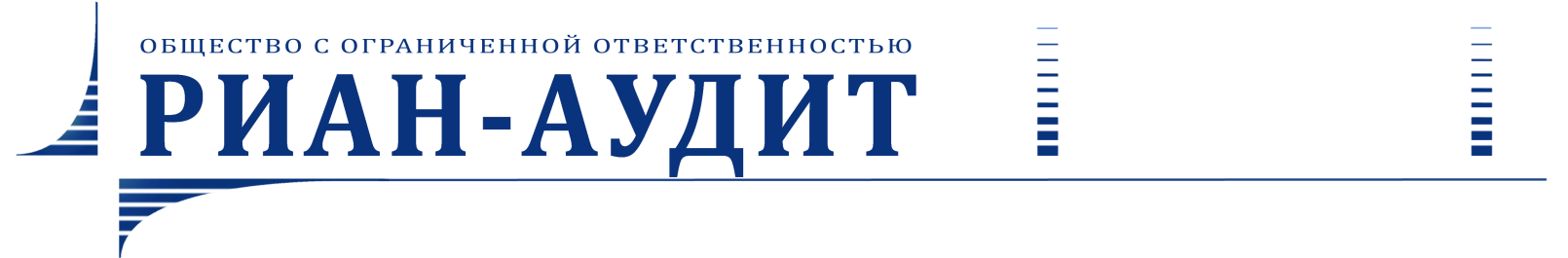 (495) 724-88-30(495) 471-36-67www.rian-audit.ru   109382, г. Москва, ул. Люблинская, д. 141, оф. 506       ИНН    7709426578      ОРНЗ  10303005835Приложение № 1 к договору № ..... на проведение аудита бухгалтерской (финансовой) отчетности  организацииИсх. N ………    ………………..  Наименование ЗаказчикаНаименование Исполнительного органа.ПИСЬМО - ОБЯЗАТЕЛЬСТВОНА ПРОВЕДЕНИЕ АУДИТАНастоящим письмом официально подтверждаем готовность проведения аудиторской проверки бухгалтерской (финансовой) отчетности ____________________(наименование Заказчика) за 2014 год.Согласно действующим положениям и нормам аудита проверке будут подвергнуты бухгалтерская (финансовая) отчетность, регистры бухгалтерского учета и отдельные первичные документы за 2014 год.Аудит проводится нами в соответствии с Федеральным законом от 30.12.2008 г. №307-ФЗ «Об аудиторской деятельности», Федеральным законом от 06.12.2011 г. № 402-ФЗ «О бухгалтерском учете», федеральными правилами (стандартами) аудиторской деятельности, утвержденными постановлением Правительства Российской Федерации от 23.09.2002 № 696, внутрифирменными правилами (стандартами) аудиторской деятельности, принятыми в ООО «РИАН-АУДИТ».Целью аудита является выражение мнения аудиторской организации о достоверности бухгалтерской (финансовой) отчетности ____________________(наименование Заказчика) за 2014 год во всех существенных аспектах. Для обоснования своих выводов мы используем ряд тестов и процедур проверки достоверности и достаточности учетной информации, состояния внутреннего контроля, в реализации которых надеемся на помощь сотрудников Вашей организации.Ввиду большого объема подлежащих аудиту документов, выборочного характера тестов и других свойственных аудиту ограничений, имеется определенный риск необнаружения отдельных ошибок и неточностей. Мы сделаем все, чтобы свести данный риск к разумному минимуму, но (как это общепринято в аудите) гарантировать абсолютную точность выводов не можем. О выявленных отклонениях в бухгалтерском учете и отчетности от установленного порядка, равно как об обнаруженных нами фактах преднамеренных искажений бухгалтерской отчетности, Вы будете проинформированы нашим письменным отчетом.Мы будем нести ответственность по оказываемым услугам в порядке, определенном действующим законодательством об аудиторской деятельности и договором на проведение аудита. Мы берем на себя обязательство по соблюдению коммерческой тайны Вашей организации.Напоминаем Вам об ответственности исполнительного органа за составление бухгалтерской (финансовой) отчетности, включая соответствующее отражение первичных данных учета, обеспечение адекватности бухгалтерских записей и внутреннего контроля, выбор и применение учетной политики. Мы просим от руководства организации письменного подтверждения достоверности и полноты представленной для аудита информации.В соответствии с п.12 ФСАД № 6/2010 прошу дать письменные подтверждения о том, что Вы сообщили нам все известные Вам (имевшие место или возможные) случаи несоблюдения организацией требований нормативных правовых актов, последствия которых должны быть учтены при составлении бухгалтерской отчетности.Надеемся на всестороннее сотрудничество с Вашим персоналом и на то, что в наше распоряжение будут предоставлены бухгалтерская документация, компьютерные базы данных и любая другая информация, необходимая нам для проведения полноценной аудиторской проверки.Рассчитываем, что на наших сотрудников не будет оказываться давление в любой форме с целью изменения нашего мнения о достоверности Вашей бухгалтерской отчетности.Просим Вас подписать и вернуть приложенную копию данного письма с указанием ее соответствия Вашему пониманию соглашений по аудиту достоверности бухгалтерской (финансовой) отчетности или направить нам замечания по его содержанию.Генеральный директорООО «РИАН-АУДИТ»                  		                 Р.У. Байрамгалинм.п.С условиями проведения аудиторской проверки достоверности бухгалтерской отчетности ознакомлен.Генеральный директор(наименование Заказчика)				____________ФИОм.п.Подписи сторон:БЛАНК ОРГАНИЗАЦИИПриложение № 2 к договору № ..... на проведение аудита бухгалтерской (финансовой) отчетности  организацииИсх. №  ……..   от   …..      ………….  2015  годаГенеральному директоруООО «РИАН-АУДИТ»г-ну Байрамгалину Р.У.Настоящее письмо-заявление направляется на основании Правил (стандарта) № 23 введенных в действие Постановление Правительства РФ от 16.04.2005 г. № 228 «О внесении изменений в федеральные правила (стандарты) аудиторской деятельности, утвержденные постановлением правительства российской федерации от 23 сентября 2002 г. № 696» и в связи с проводимой аудиторской проверкой бухгалтерской (финансовой) отчетности ________(наименование Заказчика) за 2014 год с целью выражения мнения о ее достоверности во всех существенных аспектах.Мы понимаем, что в связи с характером аудита, связанным с тестированием, и другими присущими аудиту ограничениями, наряду с ограничениями, присущими любой системе бухгалтерского учета и внутреннего контроля, существует неизбежный риск того, что некоторые искажения могут остаться необнаруженными.Мы признаем, что ответственность за подготовку бухгалтерской (финансовой) отчетности, в том числе и за соответствующее раскрытие информации, несет руководство организации. Данная ответственность подразумевает ведение соответствующих бухгалтерских записей и осуществление внутреннего контроля, выбор и применение учетной политики и сохранности активов организации.Мы признаем ответственность за объективное представление финансовой отчетности в соответствии с законодательством, регулирующим бухгалтерский учет и налогообложение в Российской Федерации.Основываясь на наших знаниях и понимании данных вопросов, мы подтверждаем следующие заявления:1. Со стороны руководства организации и сотрудников, отвечающих за функционирование системы внутреннего контроля, не было допущено нарушений, играющих важную роль в функционировании систем бухгалтерского учета и внутреннего контроля; также не было допущено нарушений, которые могли бы оказать существенное влияние на бухгалтерскую (финансовую) отчетность.В соответствии с п.61 ФСАД 5/2010 сообщаем Вам следующее. Руководство организации подтверждает свою ответственность за организацию и применение системы внутреннего контроля, направленной на предотвращение и выявление недобросовестных действий. Мы обсудили с Вами результаты своей оценки рисков возможного существенного искажения бухгалтерской отчетности в результате недобросовестных действий и пришли к выводу, что таких рисков не выявлено.Сведений о фактах недобросовестных действий или о своих подозрениях о совершении недобросовестных действий с участием лиц из руководства, сотрудников, выполняющих ключевые функции в системе внутреннего контроля и иных лиц, деятельность которых может оказывать существенное влияние на бухгалтерскую отчетность не имеется.Обвинений в совершении недобросовестных действий, оказывающих влияние на бухгалтерскую отчетность, поступивших от сотрудников, аналитиков, представителей уполномоченных государственных органов, иных лиц не имеется.2. Мы предоставили вам все бухгалтерские записи и подтверждающие документы по Вашим запросам.3. Нами сообщены Вам все известные нам факты пограничного состояния соблюдения действующего законодательства и Инструкций, влияние которых должно учитываться при подготовке бухгалтерской (финансовой) отчетности.4. Мы подтверждаем полноту информации, предоставленной в отношении связанных сторон.5. Мы не имеем никаких планов или намерений, которые могут значительно изменить балансовую стоимость или классификацию активов и обязательств, отраженных в бухгалтерской (финансовой) отчетности.6. Не существует никаких событий, произошедших после 1 января 2015 года, которые требуют корректировки отчетности по состоянию на 1 января 2015 года.7. Руководством и сотрудниками организации не предпринимались какие либо действия с целью дачи взятки или коммерческого подкупа. Руководство организации понимает, что оно несет ответственность за выявление факта взятки или коммерческого подкупа должностного лица и обязано обеспечить функционирование адекватной системы учета и внутреннего контроля для уменьшения, но не исключения риска возможности вышеуказанных фактов.8. Не существует и не предвидится предъявления к организации каких-либо существенных претензий, связанных с судебными разбирательствами.Генеральный директор___________(наименование организации)       ___________________            ФИОГлавный бухгалтер         ____________________             ФИОМ.П.Подписи сторон:(916) 184-39-64(495) 724-88-30(495) 471-36-67www.rian-audit.ru   109382, г. Москва, ул. Люблинская, д. 141, оф. 506       ИНН    7709426578      ОРНЗ  10303005835Приложение № 3 к договору № ..... на проведение аудита бухгалтерской (финансовой) отчетности организацииБазовый перечень документовна предоставление представителям ООО «РИАН-АУДИТ»для проведения аудиторской проверки организацииОборотно-сальдовую ведомость за 2014 год по балансовым и внебалансовым счетам в формате (ExceL). Ведомость должна обеспечить выход на отчетность по состоянию на 1 января 2015 года и содержать следующие графы: номер счета, наименование счета, остаток на 1.01.2014 г., дебетовый оборот по счету, кредитовый оборот по счету, остаток на 01.01.2015 г.Копии учредительных документов со всеми изменениями, копии свидетельств о внесении изменений в учредительные документы, копию свидетельства о постановке на учет в налоговом органе, копию свидетельства  о присвоении ОГРН, копии всех действующих в 2014 году лицензий, согласование собственниками кандидатур Генерального директора  и Главного бухгалтера, копия протокола об избрании аудиторской компании.Организационно-штатная структура организации в виде схемы (с указанием органа управления и документа утвердившего структуру) и/или штатное расписание, действующее на 1 января 2015 года.Полный перечень всех внутренних документов (положений, регламентов), действующих в организации в 2014 году с указанием даты утверждения и кем утверждено (в электронном виде).Учетная политика на 2014 года (в электронном виде).Налоговая политика на 2014 год (в электронном виде).Бухгалтерская (финансовая) отчетность по состоянию на 1.01.2015 г. (в электронном виде).Налоговые декларации по всем налогам на все отчетные даты, начиная с 1.01.2014 г. по 1.01.2015 г. (в бумажном или в электронном виде).Протоколы за 2014 г. Общих собраний участников, Совета директоров, Правления организации.Копии всех предписаний, полученных от надзорных органов в 2014 году и выданных ранее, но действие которых, распространялось на 2014 год.Переписка руководства организации с надзорными органами в 2014 г.Договора по основной деятельности организации, хозяйственные договора.Копии актов инвентаризации основных средств, нематериальных и иных активов за 2014 год.Копии  подтверждений остатков по расчетным счетам на 1.01.2015 г.Копии актов проверки денежной наличности на 1.01.2015 г.Копии актов сверки взаиморасчетов с 5 самыми крупными дебиторами по состоянию на 1.01.2015 г.Копия Положения о системе внутреннего  контроля.Копии договоров аренды помещений, используемых в хозяйственной деятельности, договора займов и кредитов (полученных и выданных).Документы, подтверждающие факт существования финансовых вложений (при их наличии).Подписи сторон:	ЗАКАЗЧИКАдрес местонахождения:...............................................................................Почтовый адрес:...............................................................................ИНН/КПП ............................................................ОГРН ....................................................................БИК .......................................................................Корсчет № ……………………………………………………………………………………………Расчетный счет№Тел. .........................................................................E-mail .....................................................................Генеральный директор__________________________ ФИОМ.П.ООО «РИАН-АУДИТ»Адрес местонахождения: 129327,  г. Москва, ул. Ленская, д.10, стр.1.109382, г. Москва, ул. Люблинская, д.141, оф.506.Почтовый адрес:129327,  г. Москва, ул. Ленская, д.10, стр.1.ИНН/КПП  7709426578/ 772301001/ОГРН 1037709050664/Расчетный счет  40702810238060115445в Московском Банке Сбербанка России, ОАО, г.Москва, БИК 044525225,к/с 30101810400000000225.Тел. 8 916 184 39 64,   8 495 724 88 30.E-mail: Bank@rian-audit.ruГенеральный директор      ____________________ Р. У. Байрамгалин М.П.Генеральный директор__________________________  ФИОМ.П.Генеральный директор      ____________________ Р. У. Байрамгалин М.П.Генеральный директор__________________________  ФИОМ.П.Генеральный директор      ____________________ Р. У. Байрамгалин М.П.Генеральный директор__________________________  ФИОМ.П.Генеральный директор      ____________________ Р. У. Байрамгалин М.П.